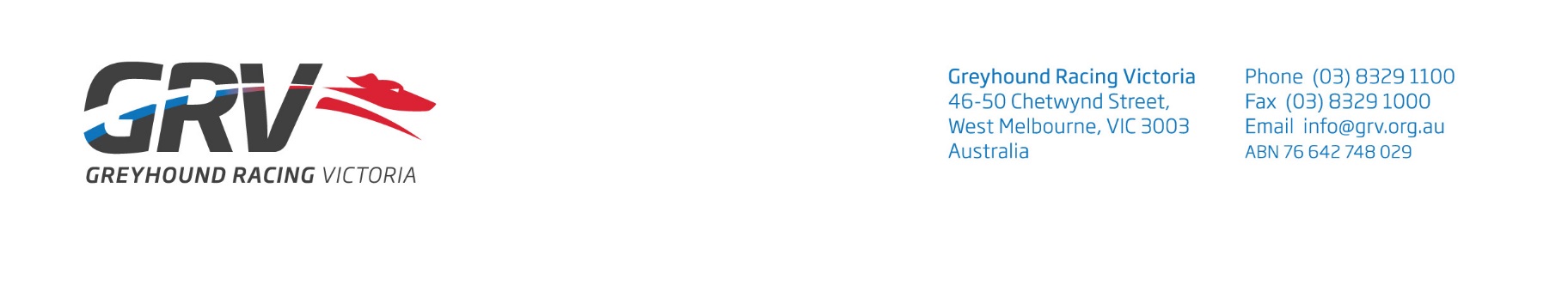 Submission FormProposed changes to the Local Rules of Greyhound RacingBackgroundGreyhound Racing Victoria (GRV) is working with participants and key stakeholders to reform the greyhound industry in Victoria with animal welfare and integrity at the heart of the code. From Friday, May 26 to Friday, June 9, you are invited to complete this Submission Form so that GRV receives the widest possible industry and community input into the new amendments. GRV thanks you for taking the time to tell us your views so we can work together to ensure the integrity and welfare interest of the sport of greyhound racing in Victoria.Please complete this form so that your submission can be registered and considered by Greyhound Racing Victoria (GRV). All completed feedback submission forms must be received by GRV by close of business on Friday June 9, 2017. Submission form notes:A page for comment is provided following each set of amendments but please add additional pages if needed.The name and address you provide on this form will become part of your submission and be publicly available.Future correspondence will generally be sent by email to the email address provided.Please note that fields marked with an asterisk (* required) are mandatory fields and must be completed.You can submit your form: By email: submissions@grv.org.auBy fax: (03) 8329 1000By post: Greyhound Racing Victoria, 46-50 Chetwynd St, West Melbourne Vic 3003Please ensure that all emails, faxes and envelopes are clearly titled “Local Rules Submission”.PART A – YOUR DETAILSPART B – PROPOSED AMENDMENTS TO LOCAL RULES CONTENTS1	Exports	4Unauthorised exports of greyhoundsBackgroundThe inclusion of a new Local Rule is proposed to clarify GRV’s ability to take enforcement action in respect of an unauthorised exportation of a greyhound, and to ensure that a breach is treated as a serious offence.Proposed ruleAdd the following new local rules:COMMENT – Unauthorised export of Greyhounds[insert comments here]Full name (* required)I am making this submission (* required)As an individualAs an individualI am making this submission (* required)On behalf of the following organisation(insert details) On behalf of the following organisation(insert details) What best describes your interest in this issue (* required)Please choose as many items as necessary to describe your interest.  For example, if you both own and train greyhounds, please check the greyhound racing participant – owner and greyhound racing participant – trainer boxes.Local governmentWhat best describes your interest in this issue (* required)Please choose as many items as necessary to describe your interest.  For example, if you both own and train greyhounds, please check the greyhound racing participant – owner and greyhound racing participant – trainer boxes.Other governmentWhat best describes your interest in this issue (* required)Please choose as many items as necessary to describe your interest.  For example, if you both own and train greyhounds, please check the greyhound racing participant – owner and greyhound racing participant – trainer boxes.Greyhound Industry bodyWhat best describes your interest in this issue (* required)Please choose as many items as necessary to describe your interest.  For example, if you both own and train greyhounds, please check the greyhound racing participant – owner and greyhound racing participant – trainer boxes.Greyhound racing or coursing clubWhat best describes your interest in this issue (* required)Please choose as many items as necessary to describe your interest.  For example, if you both own and train greyhounds, please check the greyhound racing participant – owner and greyhound racing participant – trainer boxes.Greyhound racing participant – owner What best describes your interest in this issue (* required)Please choose as many items as necessary to describe your interest.  For example, if you both own and train greyhounds, please check the greyhound racing participant – owner and greyhound racing participant – trainer boxes.Greyhound racing participant – breederWhat best describes your interest in this issue (* required)Please choose as many items as necessary to describe your interest.  For example, if you both own and train greyhounds, please check the greyhound racing participant – owner and greyhound racing participant – trainer boxes.Greyhound racing participant – whelperWhat best describes your interest in this issue (* required)Please choose as many items as necessary to describe your interest.  For example, if you both own and train greyhounds, please check the greyhound racing participant – owner and greyhound racing participant – trainer boxes.Greyhound racing participant – rearerWhat best describes your interest in this issue (* required)Please choose as many items as necessary to describe your interest.  For example, if you both own and train greyhounds, please check the greyhound racing participant – owner and greyhound racing participant – trainer boxes.Greyhound racing participant – educator/breakerWhat best describes your interest in this issue (* required)Please choose as many items as necessary to describe your interest.  For example, if you both own and train greyhounds, please check the greyhound racing participant – owner and greyhound racing participant – trainer boxes.Greyhound racing participant – trainer What best describes your interest in this issue (* required)Please choose as many items as necessary to describe your interest.  For example, if you both own and train greyhounds, please check the greyhound racing participant – owner and greyhound racing participant – trainer boxes.Greyhound racing participant – studmaster What best describes your interest in this issue (* required)Please choose as many items as necessary to describe your interest.  For example, if you both own and train greyhounds, please check the greyhound racing participant – owner and greyhound racing participant – trainer boxes.VeterinarianWhat best describes your interest in this issue (* required)Please choose as many items as necessary to describe your interest.  For example, if you both own and train greyhounds, please check the greyhound racing participant – owner and greyhound racing participant – trainer boxes.Community member or organisationWhat best describes your interest in this issue (* required)Please choose as many items as necessary to describe your interest.  For example, if you both own and train greyhounds, please check the greyhound racing participant – owner and greyhound racing participant – trainer boxes.Other (insert details)Postal address Phone (* required)Email address (* required)##.1Where a greyhound has been exported from Australia without a valid greyhound passport or certified pedigree having been issued by Greyhounds Australasia, GRV records indicating that a person was the owner of the greyhound at the time of the export shall be prima facie evidence that registered owner intended to export the greyhound for the purposes of GAR 124(1), or for the purpose of any proceedings or charges laid pursuant to these Rules##.2(a)	A person shall be guilty of a Serious Offence if the person sells or otherwise transfers ownership or custody of a greyhound to another person in circumstances where they are aware, or ought to be aware, that the greyhound will be, or is likely to be exported.(b)	A person will not be in breach of sub-rule (1) if the person has, prior to selling or transferring ownership or custody of the greyhound, taken adequate steps to ensure that the provisions of Greyhounds Australasia Rule 124(1) have been, or will be, complied with by the intended recipient of the greyhound, by obtaining from the intended recipient:	(i)	a copy of the written request from the intended recipient to Greyhounds Australasia for a greyhound passport and certified pedigree in respect of the relevant greyhound; and	(ii)	a written response from Greyhounds Australasia confirming that such a passport and certified pedigree has been, or will be issued.##.3A breach of GAR124(1) is a Serious Offence.